Grupo de Trabajo del Tratado de Cooperación en materia de Patentes (PCT)Undécima reuniónGinebra, 18 a 22 de junio de 2018Proyecto REVISADO de orden del díapreparado por la SecretaríaApertura de la reuniónElección del presidente y de dos vicepresidentesAprobación del orden del día
(documento PCT/WG/11/1 Prov. 3)Estadísticas del PCTEncuesta entre los usuarios del PCTReunión de las Administraciones internacionales del PCT: Informe de la vigesimoquinta sesión
(documento PCT/WG/11/2)Servicios del PCT por Internet 
(documento PCT/WG/11/9)Observaciones de terceros
(documento PCT/WG/11/11)Sistemas destinados a facilitar la entrada en la fase nacional 
(documento PCT/WG/11/25)Información relativa a la entrada en la fase nacional
(documento PCT/WG/11/10)Desarrollo futuro del PCT 
(documento PCT/WG/11/5)Solicitudes internacionales relacionadas con sanciones del Consejo de Seguridad de las Naciones Unidas 
(documento PCT/WG/11/14)Informe sobre la marcha de las actividades: Proyecto piloto sobre la aplicación de la compensación por saldos netos a las tasas del PCT 
(documento PCT/WG/11/4)Reducciones de tasas para solicitantes de determinados países, en particular, países en desarrollo y países menos adelantadosPolítica de tasas del PCT para estimular la presentación de solicitudes de patente por parte de las universidadesInforme del TallerPropuesta sobre la política de tasas del PCT para estimular la presentación de solicitudes de patente por parte de las universidades de determinados países, en especial, países en desarrollo y países menos adelantados(documento PCT/WG/11/18)Actualización del Informe sobre la marcha de la aplicación de las modificaciones de la reducción de tasas(documento PCT/WG/11/23)Coordinación de las actividades de asistencia técnica en el marco del PCT 
(documento PCT/WG/11/22)Formación de examinadoresEncuesta sobre la formación de examinadores de patentes 
(documento PCT/WG/11/16)Coordinación de la formación de examinadores de patentes 
(documento PCT/WG/11/17)Incorporación por referencia de elementos o partes omitidosInforme del TallerCondiciones para la corrección de la solicitud internacional cuando esta contenga elementos o partes presentados “por error” 
(documento PCT/WG/11/21)Delegación de las funciones de las Oficinas designadas o elegidas 
(documento PCT/WG/11/7)Salvaguardias para el caso de interrupciones que afecten a las Oficinas 
(documento PCT/WG/11/19)Comienzo anticipado de la aplicación del Capítulo II del PCT 
(documento PCT/WG/11/20)PCT Programa piloto de colaboración en la búsqueda y el examen en el marco del PCT: Informe sobre la marcha de las actividades 
(documento PCT/WG/11/15)Documentación mínima del PCT: Informe de situación 
(documento PCT/WG/11/12)Formulario para solicitar la designación como Administración encargada de la búsqueda y del examen preliminar internacionales en virtud del PCT 
(documento PCT/WG/11/6)Norma para la presentación de listas de secuencias en virtud del PCTEquipo Técnico sobre Listas de Secuencias: Informe de situación 
(documento PCT/WG/11/13)Aplicación de la norma ST.26 de la OMPI en el PCT 
(documento PCT/WG/11/24)Utilización de los símbolos de las clasificaciones nacionales en las solicitudes internacionales 
(documento PCT/WG/11/8)Idiomas de interpretación en el Grupo de Trabajo del PCT 
(documento PCT/WG/11/3)Otros asuntosResumen de la PresidenciaClausura de la reunión[Fin del documento]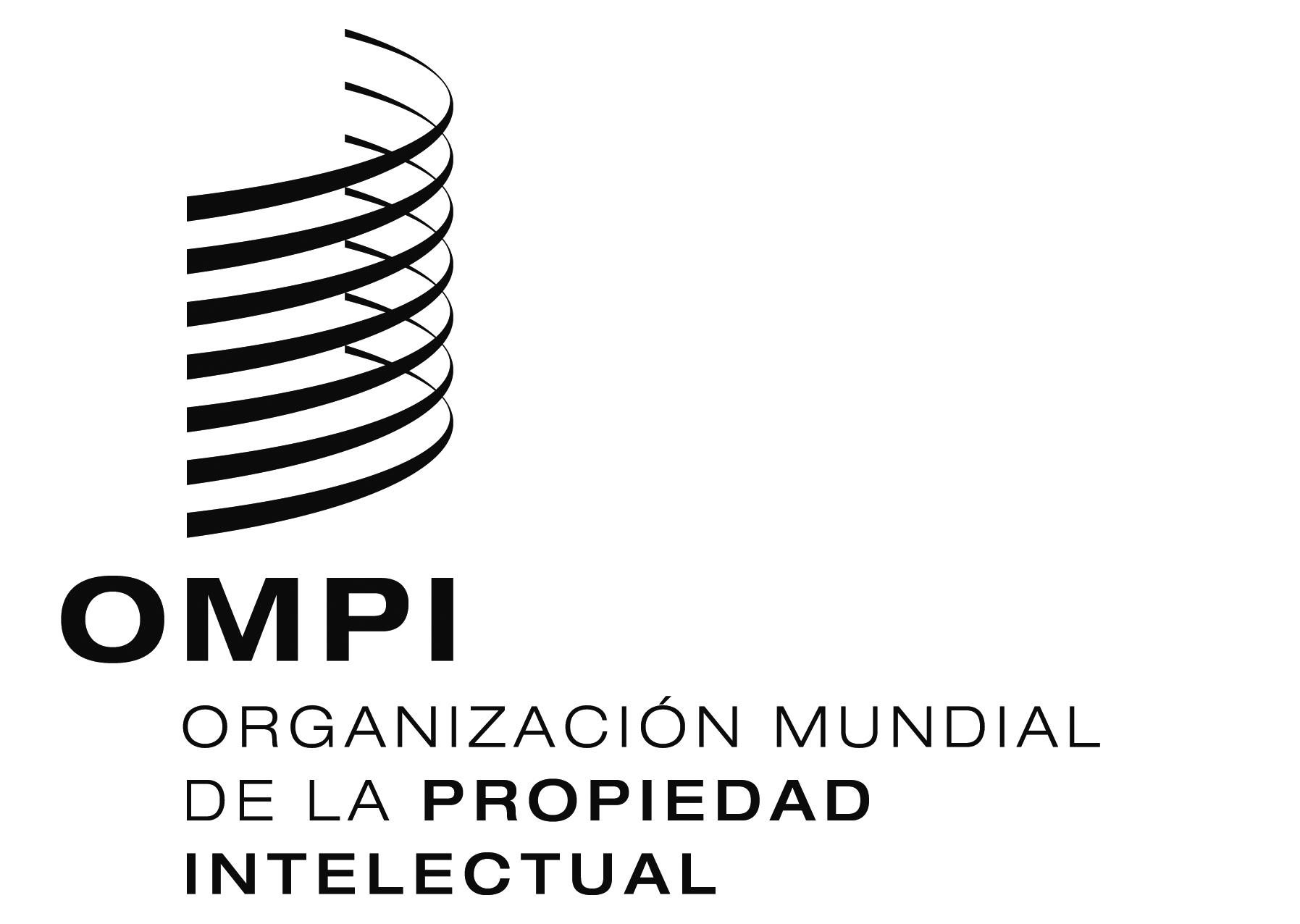 SPCT/WG/11/1 Prov. 3PCT/WG/11/1 Prov. 3PCT/WG/11/1 Prov. 3ORIGINAL: Inglés ORIGINAL: Inglés ORIGINAL: Inglés fecha: 7 de junio de 2018 fecha: 7 de junio de 2018 fecha: 7 de junio de 2018 